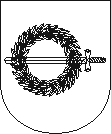 BIUDŽETINĖ ĮSTAIGA PRIEKULĖS KULTŪROS CENTRASBiudžetinė įstaiga, Turgaus g. 4, LT-96341 Priekulė,Tel. 8 (685) 41668, el. p. priekuleskc@gmail.comDuomenys kaupiami ir saugomi Juridinių asmenų registre, kodas 302296063Klaipėdos rajono savivaldybės administracijos                                                           2021-05-26   Nr. P1.1-06Kultūros, sveikatos ir socialinės politikos skyriuiDĖL VEIKLOS PLANO IR ATASKAITOSAdministratorė, laikinai einanti direktoriaus pareigas                                                 Katerina MarcinkevičienėErnesta Bakšienė, renginių organizatorė 8 601 66270                                                    PLANAS                                                    PLANAS                                                    PLANAS                                                    PLANAS                                                    PLANAS                                                    PLANAS                                                    PLANASEil.Nr.Eil.Nr.    Data                Veikla        Vieta   Atsakingas           asmuo1.1.06-04 11.00Vaikų gynimo dienai skirtas renginys „Vaikų šventė“Agluonėnų etnografinė sodybaG. Veber A. Žilienė nemokamas2.2.06-04  19.00 Lietuvos biblioterapijos asociacijos konferencijos „Žodžiai keturių vandenų krašte“ dalyvių sutikimas Drevernos kultūros namų kiemelis  V. Asnauskienė 3.3.06-05 10.00 Krašto pristatymas Lietuvos biblioterapijos asociacijos konferencijos „Žodžiai keturių vandenų krašte“ dalyviams; Kūrybinio rašymo dirbtuvėsDrevernos kultūros namų kiemelis, įvairios Drevernos erdvėsV. Asnauskienė4.4.06-0611.00 Liaudiškos muzikos kapelos „Bengeliai“ koncertinė programa TV laidoje „Duokim garo“LRT televizija VilniusJ. Petraitienė5.5.06 – 12,15 19,26Folklorinė-edukacinė programa ir krašto pristatymas atvykstantiems turistamsDrevernos kultūros  namų kiemelis, J. Gižo sodybaV. Asnauskienė6.6.06-23 19.00Joninės lietuvininkų kiemeAgluonėnų etnografinė sodybaG. Veber A. Žilienė nemokamas7.7.06-23  14.00 Joninių vainikų pynimo edukacija.Drevernos įvairios erdvės V. Asnauskienė 8.8.06-26 16.00 Klaipėdos rajono folkloro ansamblių šventė „Auga vuobelelė“Drevernos sporto aikštelėV. Asnauskienėnemokamas9.9.06 mėn.Nuo balandžio 22 d. veikia fotografijų paroda „Kitoks žvilgnis“Skersgatvis prie Priekulės kultūros centroE. BakšienėnemokamasATASKAITAATASKAITAATASKAITAATASKAITAATASKAITAATASKAITAATASKAITA1.04-0111.0004-0111.00Filmuotos medžiagos „Vaikai seka lietuvininkų sakmes“ pateikimas vietiniam „Tramtatulio“ etapuiKlaipėdos etninės kultūros centro internetinės paskyros ir Drevernos kultūros namų facebook paskyra V. Asnauskienė2.04-10, 11, 17, 18. 8.00 ir 13.00 04-10, 11, 17, 18. 8.00 ir 13.00 Krašto pristatymas ir pokalbis  - dvi dalys – su Sigitu Jačėnu LR „Žinių radijas“ laidoje „Pajūrėliais, pamarėliais“„Žinių radijas“ bangomis , facebook ir youtube paskyroseV. Asnauskienė3.04-13 17.0004-13 17.00Audio – video įrašas „ Klaipėdos krašto pristatymas šišioniškai“ Kauno raj. Raudondvario kultūros centro projektui „Kuriame tarmiškai“Raudondvario kultūros centro ir Drevernos kultūros namų facebook paskyrose V. Asnauskienė Z. Lygnugaris 4.04-01 –  1804-01 –  18Priekulės socialinių paslaugų centro lankytojų darbų parodaDrevernos kultūros namų languoseV. Asnauskienė5.04-01 – 2304-01 – 23Margučių paroda „ Drevernos Velykinis medis“ Drevernos kultūros namų kiemelisV. Asnauskienė6.04-19 iki 05.1004-19 iki 05.10Priekulės I. Simonaitytės gimnazijos pradinukų siūtų ir dekoruotų delmonų paroda.Drevernos kultūros namų langas V. Asnauskienė7.04-1512.0004-1512.00Paroda skirta kultūros dienai.Ernsto Vicherto premija „Jaunasis talentaas 2020“Skersgatvis prie kultūros centroPriekulės kultūros centro facebook paskyroje ir internetinėje svetainėje www.priekulekc.ltE. Bakšienė8.04-30 17.3004-30 17.30Koncertas Mamos dienai Drevernos kultūros namų kiemelisV. Asnauskienė 